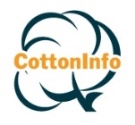 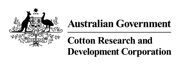 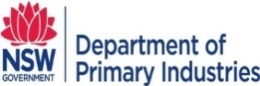 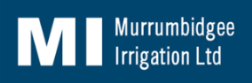 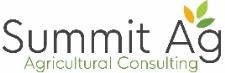 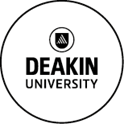 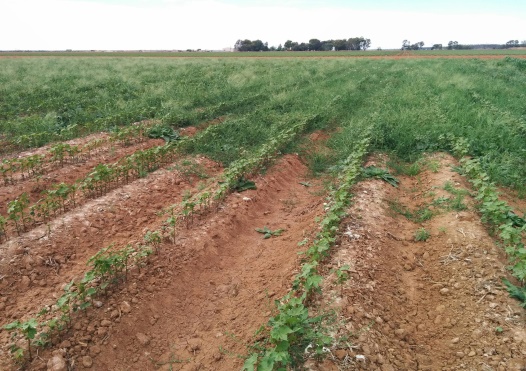          Tuesday 22nd January, 2019                       8.30 to 11.30amCOME CLEAN GO CLEAN Please bring clean vehicles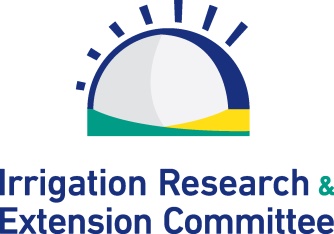 IREC FIELD DAYIREC FIELD DAYIREC FIELD DAYIREC FIELD DAYPlease join us for an update on the range of trialsbeing held at the IREC Field StationPlease join us for an update on the range of trialsbeing held at the IREC Field StationPlease join us for an update on the range of trialsbeing held at the IREC Field StationPlease join us for an update on the range of trialsbeing held at the IREC Field Station   Topics include:Pump Automation - Dallas Stott (Bidgee Automation)Black Root Rot & Silver Leaf Whitefly Update - Kieran O’Keeffe (CottonInfo)N Trial - Ben McDonald and Dio Antille (CSIRO)Manure Trial - Dr Wendy Quayle (Deakin University) - Long term benefits  of using animal manures.Herbicide Demo - Eric Koetz (NSW DPI/CottonInfo) - evaluating pre and post-emergent chemistry, residual & layby herbicide applications. 
Integrating chemical and non-chemical tactics. K Trial - Jim Laycock (Incitec Pivot)   Topics include:Pump Automation - Dallas Stott (Bidgee Automation)Black Root Rot & Silver Leaf Whitefly Update - Kieran O’Keeffe (CottonInfo)N Trial - Ben McDonald and Dio Antille (CSIRO)Manure Trial - Dr Wendy Quayle (Deakin University) - Long term benefits  of using animal manures.Herbicide Demo - Eric Koetz (NSW DPI/CottonInfo) - evaluating pre and post-emergent chemistry, residual & layby herbicide applications. 
Integrating chemical and non-chemical tactics. K Trial - Jim Laycock (Incitec Pivot)   Topics include:Pump Automation - Dallas Stott (Bidgee Automation)Black Root Rot & Silver Leaf Whitefly Update - Kieran O’Keeffe (CottonInfo)N Trial - Ben McDonald and Dio Antille (CSIRO)Manure Trial - Dr Wendy Quayle (Deakin University) - Long term benefits  of using animal manures.Herbicide Demo - Eric Koetz (NSW DPI/CottonInfo) - evaluating pre and post-emergent chemistry, residual & layby herbicide applications. 
Integrating chemical and non-chemical tactics. K Trial - Jim Laycock (Incitec Pivot)   Other Speakers:  Rob Houghton (IREC), Luke Testoni (Nufarm) & Scott Golding (Sipcam)RSVP by Friday 18th January, 2019   Other Speakers:  Rob Houghton (IREC), Luke Testoni (Nufarm) & Scott Golding (Sipcam)RSVP by Friday 18th January, 2019   Other Speakers:  Rob Houghton (IREC), Luke Testoni (Nufarm) & Scott Golding (Sipcam)RSVP by Friday 18th January, 2019   Other Speakers:  Rob Houghton (IREC), Luke Testoni (Nufarm) & Scott Golding (Sipcam)RSVP by Friday 18th January, 2019IREC:      02 6963 0936      Iva:  0402 069 643      e.  irec@irec.org.auIREC:      02 6963 0936      Iva:  0402 069 643      e.  irec@irec.org.auwww.irec.org.auwww.irec.org.au